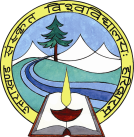 mRrjk[k.MlaLd`rfo'ofo|ky;ch-,p-bZ-,y- eksM+] gfj}kj&fnYyhjk"Vªh; jktekxZcgknjkckngfj}kj&249402f”k{kdizfrfØ;kizi=¼izfrfØ;k&izi= HkjdjbZ&esy iqacusvv@gmail.com,  iqac@usvv.ac.inij HkstsaaaA½uke  -------------------------------------------------------in --------------------------------ladk; --------------------------- foHkkx ------------------------------- fu;qfDr dh frfFk --------------------------------------irk -------------------------------------------------------------------------------------------------------------eksckby ----------------------------------------------------------------------------- bZ&esy -----------------------------------------------------------------------------------fo”ofo|ky; dh dk;Ziz.kkyhesavkSjlq/kkjgsrqvkidscgqewY; eUrO;ksa o lq>koksadkLokxrfd;ktkrkgSAizfrfØ;kgsrqvkidksik¡pfodYifn, x;sgaSA ;s ik¡pfodYigSa& n`<+rk ds lkFklger ¼SA½] lger ¼A½] rVLFk ¼N½] vlger ¼D½] n`<+rk ds lkFkvlger ¼SD½A vkidhizfrfØ;kdksxksiuh; j[kktk,xkrFkkbLkdkmi;ksxmÌs”; ds vuq:ighfd;ktk,xkAvkiviusfodYidkspqudjmlesalgh ¼½ dkfpagyxk,¡A ikB~;Øeizk:ivkSjfodklikB~;Øeizk:ivkSjfodklesalq/kkjgsrqvU; lq>ko %&---------------------------------------------------------------------------------------------------------------------------------------------------------------------------------------------------------------------------------------------------------------------------------------------------------------------------------------------------------------------------------------------------------------------------------------------------------------------------------------------------------------------------------------------------------------------------------------------------f”k{k.k] vf/kxe] ewY;akduvkSjvuqlU/kku %&f”k{k.k] vf/kxe] ewY;kaduvkSjvuqlU/kkuesalq/kkjgsrqvU; lq>ko %&---------------------------------------------------------------------------------------------------------------------------------------------------------------------------------------------------------------------------------------------------------------------------------------------------------------------------------------------------------------------------------------------------------------------------------------------------------------------------------------------------------------------------------------------------------------------------------------------------ewyHkwrlajpuk%&ewyHkwrlajpukesalq/kkjgsrqvU; lq>ko %&-------------------------------------------------------------------------------------------------------------------------------------------------------------------------------------------------------------------------------------------------------------------------------------------------------------------------------------------------------------------------------------------------iz”kkluiz”kkluesalq/kkjgsrqvU; lq>ko %&--------------------------------------------------------------------------------------------------------------------------------------------------------------------------------------------------------------------------------------------------------------------------------------------------------------------------------------------------------------------------------------------------------------------------------------------------------------------------------------------------------------------------------------------------------------------------------------------------------------------------------------------------------------------------------------------------------------------------------------------------------------------------------------------------fooj.kSAANDSDv/;;u e.My] ikB~;Øe dh mi;ksfxrkvkSjizklfxdrkdkslqfuf”prdjus ds fy;s /;ku j[krkgSAikB~;Øe ds izk:ivkSjfodkldksvfUreLo:insrs le; vkthfodkdksojh;rknhtkrhgSAikB~;Øe ds izk:ivkSjfodklijviusfopkjksadksizLrqrdjusdheq>s i;kZIrLorU=rknhtkrhgSAfo’ofo|ky; }kjkikB~;Øe ds izk:ivkSjfodklgsrqviukbZxbZiz.kkyhizHkkoiw.kZgSAikB~;Øedk ;Fkk le; v|ruhdj.kfd;ktkrkgSALukrdksÙkjLrj ds v/;;u&e.MyesaO;kikjvkSjm|ksxtxr~ dkizfrfuf/kRolEc) ikB~;Øe ds izk:ivkSjfodklgsrqlgk;dgSAfooj.kSAANDSDfo”ofo|ky; }kjkviukbZxbZizos”kizfØ;kizHkkohgSAfo”ofo|ky;izfrHkk”kkyhNk=&Nk=kvksadksvkdf’kZrdjusesa l{kegSANk=&dsfUnzrvf/kxelalk/kufo”ofo|ky;esamiyC/k gSaAf”k{kdviusKkuvkSjdkS”kydksv|rudjjgsgaSAd{kkdk;Z] le;lkj.kh ds vuqlkjpyjgsgaSAm-l-fo-fo-dkiqLrdky; lwpukdkizeq[k lzksrgSAf”k{kdiqLrdky; dk ;Fks’Vmi;ksxdjikrsgaSAvuqlU/kkrk] iqLrdky; dk ;Fks’Vmi;ksxdjikrsgaSANk=ksa }kjkiqLrdky; dk ;Fks’Vmi;ksxfd;ktkrkgSAiqLrdky; izHkkoh :i lsizcfU/krfd;ktkrkgSAiqLrdky; dh le;kof/k lqfo/kktudgSAiqLrdky; }kjkubZiqLrdksavkSj if=dkvksadksizkIrdjusdhizfØ;k] mi;qDr “kh’kZdokysxzUFkksa ,oa i=&if=dkvksa ds Ø; dkslqfuf”prdjrsgSaAfoHkkxesaf”k{k.klgk;dlkexzhi;kZIrvkSjvk/kqukrugSAf”k{kdksadksi;kZIrvf/kxe&lzksrksalslg;ksxizkIrgksrkgSAf”k{kdksadksvuqlU/kkugsrqizksRlkfgrfd;ktkrkgSAf”k{kdksadksdk;Z”kkykvksa@laxksf’B;ksa@lEesyuksadkvk;kstudjus ds fy, izksRlkfgrfd;ktkrkgSAf”k{kdksadksdk;Z”kkykvksa@laxksf’B;ksa@lEesyuksaesaHkkxysus ds fy, izksRlkfgrfd;ktkrkgSAf”k{kdksadksizlkj&lsok ¼Extension service½ izkjEHkdjus ds fy, izksRlkfgrfd;ktkrkgSAf”k{kdksadksvU; laLFkkuksa ds lkFklEcU/k LFkkfirdjus ds fy, izksRlkfgrfd;ktkrkgSAf”k{kdksadksikjeZ”klsok,¡ miyC/k djkusgsrqizksRlkfgrfd;ktkrkgSAf”k{kdksa dh ;ksX;rkekU;rkizkIrgSAfo”ofo|ky; }kjkLohd`rijh{kk&iz.kkyhizHkkohgSAfo”ofo|ky; }kjkLohd`rewY;kaduiz.kkyhizHkkohgSAfooj.kSAANDSDd{kkvkSj d{k esamiyC/k miLdj ¼QuhZpj½ Ik;kZIrgaSAladk; vkSjNk=ksa ds fy, izlk/ku ¼Toilet½ i;kZIrgaSAHkouksavkSjmiLdj ¼QuhZpj½ dh ns[kHkkyvPNhrjglsdhtkrhgSAiz;ksx”kkykvksaesalHkhizdkj ds laLkk/kumiyC/k gSaAfoHkkxesamiyC/k ewyHkwrlqfo/kkvksadk ;Fks’Vmi;ksxfd;ktkrkgSA;kuksadks j[kus dh ¼ikÉdx½ lqfo/kk,¡ i;kZIr :i esamiyC/k gSaAlM+dsaHkyh&Hkk¡frvuqjf{krgSaAtylalk/kui;kZIr :i esamiyC/k gSaAlqjf{krihusdkikuhmiyC/k gSA[ksy dsfy;sewyHkwrlqfo/kk,¡ miyC/k gSaAfooj.kSAANDSDiz”kkluiwjhfu’BklslaLFkk ds fodkl ds fy, iz;kldjjgkgSAiz”kklulqyHkgSAfiNys “kS{kf.kd l= esaxq.koÙkkgsrqtkslq/kkjfd, x, mudkizHkkofodkldhfn”kkesanh[k jgkgSAfo’ofo|ky; us fo[;krvuqlU/kkuladBuksa ds lkFkvkilhlg;ksx ds fy, le>kSrkKkiu¼MoUs½ fd;kgSAladk; esaviukerO;Drdjus dh LorU=rknhtkrhgSAvkbZ-D;w-,-lh] laLFkkesaxq.koÙkkdks c<+kus ds fy, lg;ksx ns jghgSAfo’ofo|ky;] viusf”k{kdksavkSj muds ifjokj ds lnL;ksa ds fy, i;kZIrvoljvkSjlg;ksxiznkudjrkgSA